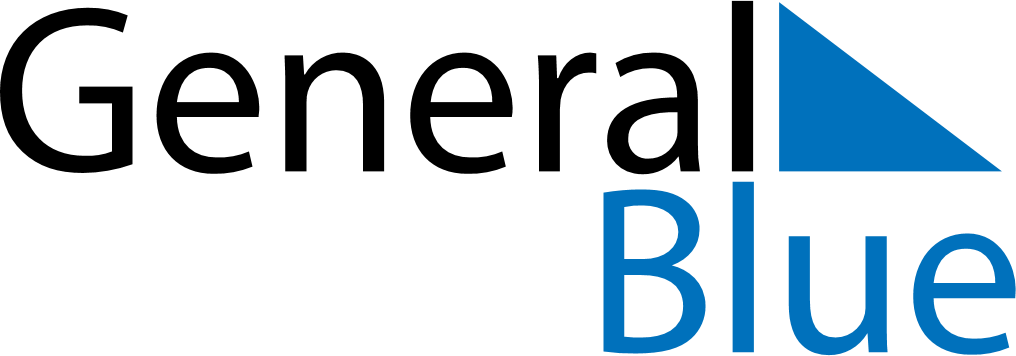 July 2027July 2027July 2027July 2027GuamGuamGuamMondayTuesdayWednesdayThursdayFridaySaturdaySaturdaySunday12334Independence Day56789101011Independence Day (substitute day)12131415161717181920212223242425Liberation Day26272829303131